ТЕРРИТОРИАЛЬНАЯ ИЗБИРАТЕЛЬНАЯ КОМИССИЯМУНИЦИПАЛЬНОГО ОБРАЗОВАНИЯ"ГАГАРИНСКИЙ РАЙОН" СМОЛЕНСКОЙ ОБЛАСТИПОСТАНОВЛЕНИЕ14.02.2019					                                                   № 102/440-4Об определении схемы десятимандатного избирательного округа для проведения выборов депутатов Совета депутатов вновь образованного Кармановского сельского поселения Гагаринского района Смоленской области первого созываВ соответствии со статьей 18 Федерального закона от 12.06.2002 года № 67-ФЗ «Об основных гарантиях избирательных прав и права на участие в референдуме граждан Российской Федерации», статьей 34 Федерального закона от 6 октября 2003 года № 131-ФЗ «Об общих принципах организации местного самоуправления в Российской Федерации», статьей 10 Областного закона от 03.07.2003 года № 41-з «О выборах органов местного самоуправления в Смоленской области», законом Смоленской области от 20.12.2018 № 186-з «О преобразовании муниципальных образований Гагаринского района Смоленской области, об установлении численности и срока полномочий депутатов представительных органов первого созыва вновь образованных муниципальных образований Гагаринского района Смоленской области, а также порядка избрания, полномочий и срока полномочий первых глав вновь образованных муниципальных образований Гагаринского района Смоленской области», на основании постановления избирательной комиссии Смоленской области от 24 января 2019 года № 93/686-6 «О возложении полномочий избирательных комиссий вновь образованных муниципальных образований Гагаринского района Смоленской области на территориальную избирательную комиссию муниципального образования «Гагаринский район» Смоленской области», территориальная избирательная комиссия муниципального образования «Гагаринский район» Смоленской областиПОСТАНОВИЛА:1. Определить схему десятимандатного избирательного округа для проведения выборов депутатов Совета депутатов вновь образованного Кармановского сельского поселения Гагаринского района Смоленской области первого созыва согласно приложению 1 к настоящему постановлению.2. Определить графическое изображение схемы десятимандатного избирательного округа для проведения выборов депутатов Совета депутатов вновь образованного Кармановского сельского поселения Гагаринского района Смоленской области первого созыва согласно приложению 2 к настоящему постановлению.3. Направить схему десятимандатного избирательного округа для проведения выборов депутатов Совета депутатов вновь образованного Кармановского сельского поселения Гагаринского района Смоленской области первого созыва в Гагаринскую районную Думу.Председатель комиссии                                                                    Е.А. Нечаева Секретарь комиссии                                                                       Н.С. ДодоноваПриложение 1к постановлению территориальной избирательной комиссии муниципального образования «Гагаринский район» Смоленской области от «14» февраля 2019 № 102/440-4СХЕМАдесятимандатного избирательного округа для проведения выборов депутатов Совета депутатов вновь образованного Кармановского сельского поселения Гагаринского района Смоленской области первого созываЧисло мандатов- 10Число избирательных округов в муниципальном образовании – 1Число избирателей в муниципальном образовании – 2938 (на 01.01.2019)Десятимандатный Избирательный округ Количество избирателей – 2938Муниципальное образование Кармановское сельское поселение Гагаринского района Смоленской области, в том числе населенные пункты:Алексияновка, Аржаники, Баранцево, Барсуки, Барсуки, Благодатное, Борщуково, Вишенка, Власьево, Всходово, Выкопань, Выродово, Гладкое, Голомаздово, Двоешки, Дубинино, Ельня, Карманово, Конобеево, Костино, Королево, Котиково, Лебедки, Мякотино, Орехово,  Павлово, Петрищево, Петушки, Попово, Пудыши, Раменка, Решетниково, Ругатино, Сабурово, Савино,Самуйлово, Староселье, Твердуново, Тетеревлево, Титово, Хреновая, Чуйково.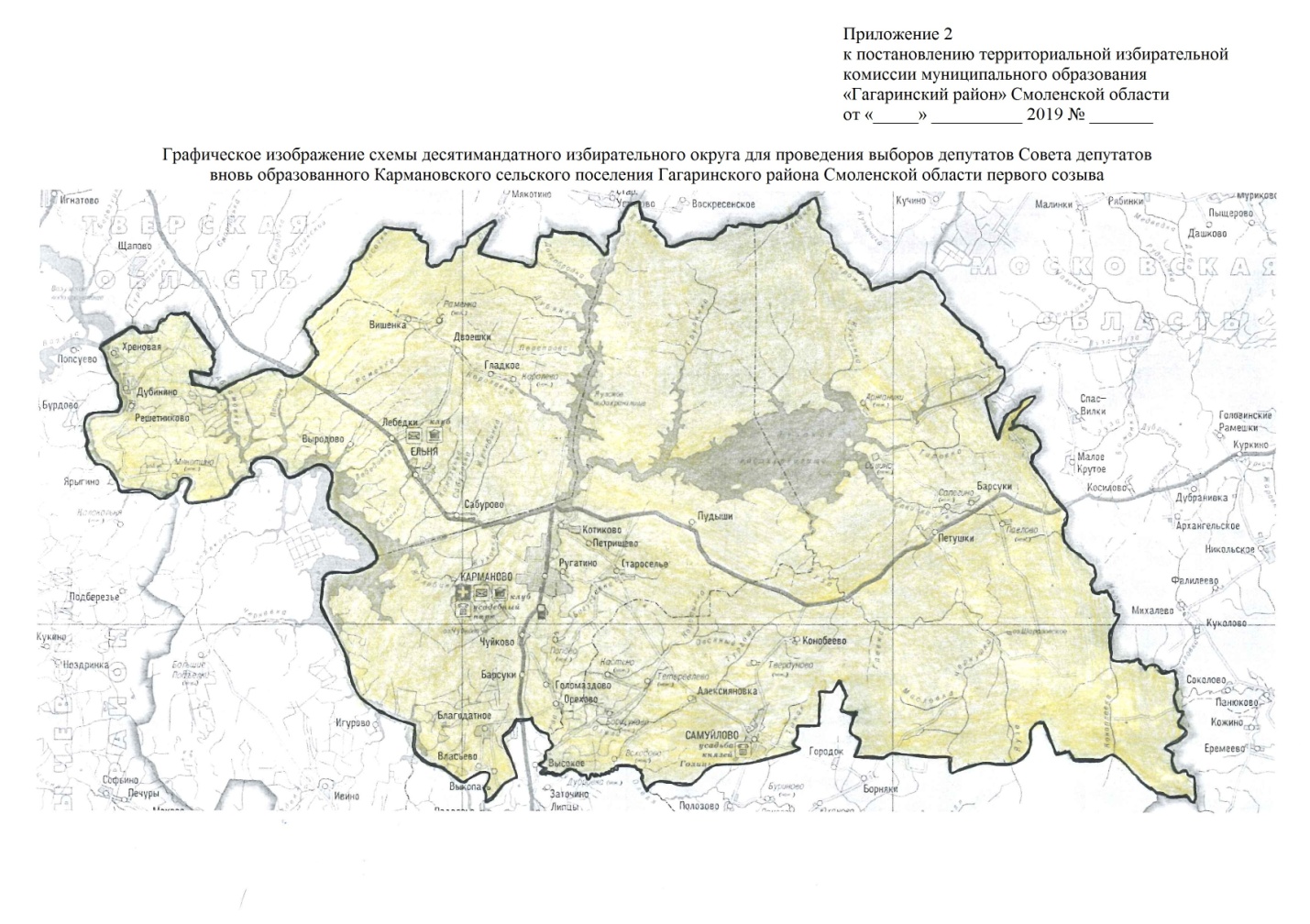 